SOCK   MONKEY ORDER FORMTHE ORIGINAL SOCK MONKEY SOCKSI will be placing an order for the Original Red Heel Socks in the near future.  If you would like for me to order a pair of socks for you please fill out the form below and include a payment of $7.00.  (I will pay for the shipping cost)Order and Money due date: Friday, Sept 1, 2017Name_______________________________ Hr. _________Check the color you want below.  They will be size Medium or Large.______  Brown Heather (the original Sock Monkey color)______ Blue______ Pink					______Yellow______Red					______ GreenAny questions, please email me at:  blazzaro@hanover.k12.in.usThank you so much!!Mrs. LazzaroFACS Teacher** See our class  website for additional information and some pictures of the Sock Monkeys!   www.blazzarofacs.weebly.com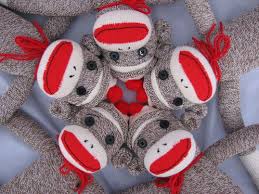 